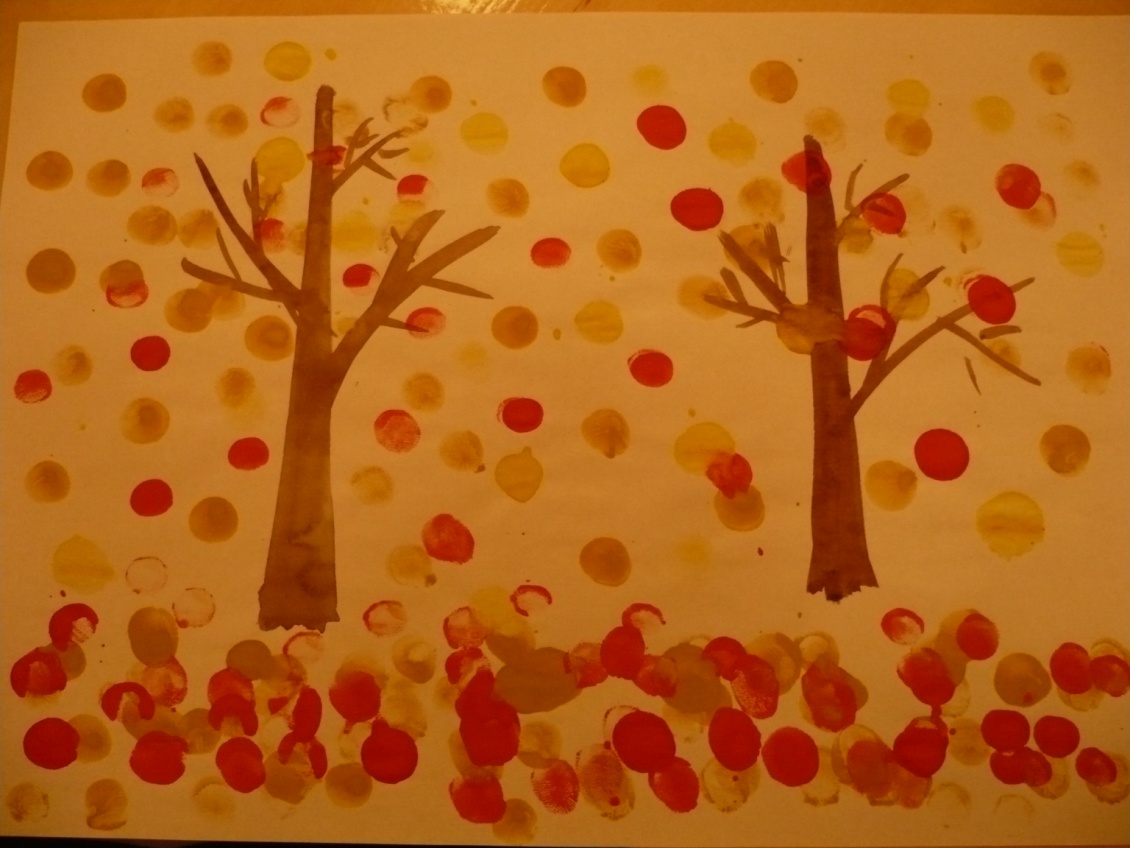 Рисунок 19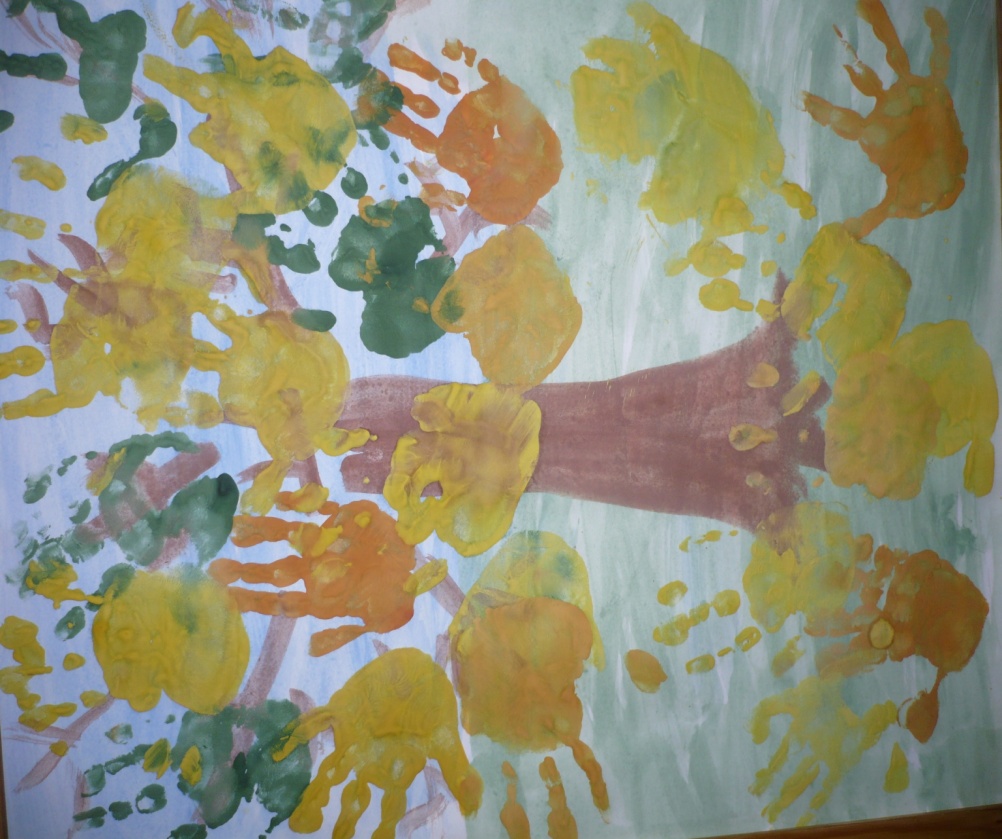 Рисунок 20